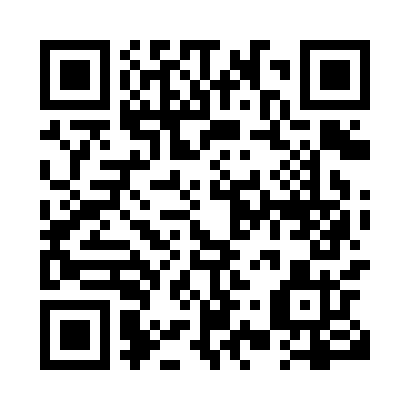 Prayer times for Tickle Cove, Newfoundland and Labrador, CanadaWed 1 May 2024 - Fri 31 May 2024High Latitude Method: Angle Based RulePrayer Calculation Method: Islamic Society of North AmericaAsar Calculation Method: HanafiPrayer times provided by https://www.salahtimes.comDateDayFajrSunriseDhuhrAsrMaghribIsha1Wed3:585:431:016:058:1910:052Thu3:565:421:016:068:2110:073Fri3:545:401:016:078:2210:094Sat3:515:381:016:088:2410:115Sun3:495:371:016:098:2510:136Mon3:475:351:016:098:2710:167Tue3:445:341:006:108:2810:188Wed3:425:321:006:118:2910:209Thu3:405:311:006:128:3110:2210Fri3:375:291:006:138:3210:2511Sat3:355:281:006:148:3310:2712Sun3:335:261:006:148:3510:2913Mon3:305:251:006:158:3610:3114Tue3:285:241:006:168:3710:3415Wed3:265:221:006:178:3910:3616Thu3:245:211:006:188:4010:3817Fri3:225:201:006:188:4110:4018Sat3:205:191:006:198:4310:4219Sun3:175:181:006:208:4410:4520Mon3:155:161:016:218:4510:4721Tue3:135:151:016:218:4610:4922Wed3:115:141:016:228:4810:5123Thu3:095:131:016:238:4910:5324Fri3:075:121:016:238:5010:5525Sat3:065:111:016:248:5110:5626Sun3:065:101:016:258:5210:5727Mon3:055:101:016:258:5310:5728Tue3:055:091:016:268:5410:5829Wed3:055:081:016:278:5510:5930Thu3:045:071:026:278:5610:5931Fri3:045:061:026:288:5711:00